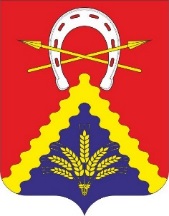 РОСТОВСКАЯ ОБЛАСТЬАДМИНИСТРАЦИЯ МИЛЮТИНСКОГО СЕЛЬСКОГО ПОСЕЛЕНИЯМИЛЮТИНСКОГО РАЙОНАПОСТАНОВЛЕНИЕ10.07.2020 № 67ст. МилютинскаяО результатах оценки  эффективности налоговых расходовМилютинского сельского поселенияВ целях обоснованности предоставления режимов льготного налогообложения в Милютинском сельском поселении и в соответствии с Постановлением Администрации Милютинского сельского поселения от 20.12.2019г. № 121 «Об утверждении методики оценки эффективности налоговых расходов Милютинского сельского поселения»,ПОСТАНОВЛЯЮ:1. Утвердить результаты оценки эффективности налоговых расходов Милютинского сельского поселения согласно приложению № 1.2. Контроль за исполнением настоящего постановления оставляю за собой.Глава Администрации Милютинскогосельского поселения                                                                    Л.В. АлёшкинаПриложение № 1 к постановлению № 67 от 10.07.2020 г.Результаты проведения оценки эффективности налоговых расходов Милютинского сельского поселения за 2019 годВ соответствии с Постановлением Администрации Милютинского сельского поселения от 20.12.2019 г № 121 «Об утверждении методики оценки эффективности налоговых расходов  Милютинского сельского поселения», проведена инвентаризация действующих налоговых льгот, установленных на местном уровне и оценка их эффективности. 	Оценка эффективности налоговых расходов, куратором которых является Администрация Милютинского  сельского поселения, включает:оценку целесообразности налоговых расходов Милютинского сельского поселения;оценку результативности налоговых расходов Милютинского сельского поселения. 	Критериями целесообразности налоговых расходов Милютинского сельского поселения являются:соответствие налоговых расходов Милютинского сельского поселения целям муниципальной программы Милютинского сельского поселения "Муниципальная политика";востребованность плательщиками налогов предоставленных льгот, которая характеризуется соотношением численности плательщиков налогов, воспользовавшихся правом на льготы, и общей численностью плательщиков, за 5-летний периодНа территории Милютинского сельского поселения введены следующие виды налогов, по которым установлены льготы:- налог на имущество физических лиц;- земельный налогРешением Собрания депутатов Милютинского сельского поселения от 24.11.2014 г № 77 «О земельном налоге»  на территории Милютинского сельского поселения установлен земельный налог, порядок и сроки его уплаты. Ставки земельного налога установлены в максимальных размерах в соответствии со статьей 394 Налогового кодекса Российской Федерации.В соответствии с решением собрания депутатов от 22.11.2019 г. №107  о внесении изменений  в Решении Собрания депутатов  Милютинского сельского поселения от 24.11.2014 г. №77Среди граждан, получивших льготу:-  граждане РФ, имеющие в составе семьи детей-инвалидов, проживающие на территории Милютинского сельского поселения;- инвалиды, имеющие 3 степень ограничения способности, а также лица, которые имеют 1 и 2 группы;- ветераны и инвалиды ВОВ, а также ветераны и инвалиды боевых действий, вдовы (не вступившие в повторный брак) инвалидов и участников Великой Отечественной войны, ветеранов боевых действий;- физические лица, имеющие право на получение социальной поддержки в соответствие с Законом РФ от 15.05.1991 № 1244-1 «О социальной защите граждан, подвергшихся воздействию радиации вследствие катастрофы на Чернобыльской АЭС;- граждане РФ, проживающие на территории Милютинского сельского поселения не менее 5 лет, имеющих трех и более несовершеннолетних детей и совместно проживающие с ними, на земельные участки, предоставленные под строительство жилья или ведение личного подсобного хозяйства, расположенных  на территории Милютинского сельского поселения при предоставлении документов подтверждающих право на льготу;-  граждане РФ, проживающие на территории Милютинского сельского поселения не менее 5 лет, имеющих усыновленных (удочеренных), а также находящихся под опекой или попечительством детей, при условии воспитания этих детей не менее 3-х лет, на земельные участки, предоставленные под строительство жилья или ведение личного подсобного хозяйства, расположенных  на территории Милютинского сельского поселения при предоставлении документов подтверждающих право на льготу. Решением Собрания депутатов Милютинского сельского поселения от 30.10.2017 № 45 «О налоге на имущество физических лиц»  на территории Милютинского сельского поселения установлен налог на имущество физических лиц, порядок и сроки его уплаты. Ставки по налогу на имущество физических лиц предусмотренные законом Российской Федерации от 09.12.1991г. № 2003-1 «О налогах на имущество физических лиц» установлены максимально. В соответствии с решением собрания депутатов № 108от 22.11.2019 г.  о внесении изменений  в Решении Собрания депутатов  Милютинского сельского поселения от 30.10.2017 г. №45Среди граждан, получивших льготу: - герои Советского Союза и Герои Российской Федерации, а также лица, награжденные орденом Славы трех степеней;- инвалиды I и II групп, инвалиды с детства;- лица, имеющие право на получение социальной поддержки в соответствии с Законом Российской Федерации от 15 мая 1991 года № 1244-1 "О социальной защите граждан, подвергшихся воздействию радиации вследствие катастрофы на Чернобыльской АЭС", в соответствии с Федеральным законом от 26 ноября 1998 года № 175-ФЗ "О социальной защите граждан Российской Федерации, подвергшихся воздействию радиации вследствие аварии в 1957 году на производственном объединении "Маяк" и сбросов радиоактивных отходов в реку Теча;- пенсионеры, получающие пенсии, назначаемые в порядке, установленном пенсионным законодательством Российской Федерации;- граждане, имеющие в составе семьи детей-инвалидов, проживающие на территории Милютинского сельского поселения. 	 	За  2019 год решениями Собрания депутатов Милютинского сельского поселения Милютинского района предоставлены налоговые льготы (пониженные  ставки)  на общую сумму 545,0 тыс. рублей (приложение), что составляет 4,8 процента от общей суммы налоговых поступлений в бюджет Милютинского сельского поселения Милютинского района.В разрезе налогов имеются налоговые расходы по земельному  налогу  -  94,0 тыс. рублей; по налогу на имущество физических лиц – 451,0 тыс. рублей.Для проведения оценки  налоговых расходов определено, что все  предоставленные льготы имеют целевую социальную составляющую.Социальная эффективность - оценка степени достижения социально значимого эффекта, которая выражается в изменении качества и объема предоставляемых услуг в результате реализации налогоплательщиками системы мер, направленных на повышение уровня жизни населения.Социальная эффективность установленных налоговых льгот признается положительной, если предоставление налоговых льгот обеспечило достижение одной из следующих целей:рост заработной платы;создание новых рабочих мест;повышение квалификации (обучение) работников;социальная поддержка работников и членов их семей, неработающих пенсионеровЕсли предоставление налоговых льгот не привело к достижению ни одной из вышеперечисленных целей, социальная эффективность установленных налоговых льгот признается отрицательной. Учитывая, что предоставление налоговых льгот направлено на повышение уровня жизни населения, а именно: поддержку малообеспеченных и социально незащищенных категорий граждан, повышение покупательской способности граждан, снижение доли расходов на оплату обязательных платежей, социальная эффективность этих налоговых льгот положительная.Таким образом, налоговые льготы, предоставляемые отдельным категориям граждан в виде полного или частичного освобождения от уплаты земельного налога, и налога на имущество физических лиц признаются эффективными и не требующими отмены.Чтобы не допустить в дальнейшем ухудшения уровня доходов у социально-незащищенных слоев населения, целесообразно сохранить имеющиеся льготы для перечисленных категорий граждан.Результаты оценкиэффективности налоговых расходов за 2019 год1. Оценка целесообразности налогового расхода2. Оценка результативности налогового расхода3. Оценка эффективности налогового расходаN п.п.Наименование налогового расхода Милютинского сельского поселения / реквизиты нормативного правового акта Милютинского сельского поселения, устанавливающего налоговый расходНаименование категории плательщиков налогов, для которых предусмотрены налоговые льготыКритерии целесообразностиКритерии целесообразностиОценка результативности налогового расхода (целесообразен/нецелесообразен)N п.п.Наименование налогового расхода Милютинского сельского поселения / реквизиты нормативного правового акта Милютинского сельского поселения, устанавливающего налоговый расходНаименование категории плательщиков налогов, для которых предусмотрены налоговые льготыСоответствие налогового расхода Милютинского сельского поселения целям муниципальной программы (соответствует/не соответствует)Востребованность плательщиками предоставленных льгот (соотношением численности плательщиков, воспользовавшихся правом на льготы, и общей численности плательщиков, за 5-летний период)Оценка результативности налогового расхода (целесообразен/нецелесообразен)А123451Освобождение от уплаты земельного налога, пункт 4 Решения Собрания депутатов Милютинского сельского поселения от 24.11.2014 №77 «О земельном налоге»1) граждане Российской Федерации, имеющие в составе семьи детей-инвалидов, проживающие на территории Милютинского сельского  поселения. 2) земельные участки, предоставленные под строительство жилья или ведение личного подсобного хозяйства, расположенных на территории Милютинского сельского  поселения при предоставлении документов подтверждающих право на льготу следующую категорию налогоплательщиков физических лиц:  - граждане Российской Федерации, проживающие на территории Милютинского сельского  поселения не менее 5 лет, имеющие трех и более несовершеннолетних детей и совместно проживающие с ними.  - граждане, проживающие на территории Милютинского сельского  поселения не менее 5 лет,  имеющие усыновленных (удочеренных), а также находящихся под опекой или попечительством детей, при условии воспитания этих детей не менее 3 лет.соответствуетцель программы – предоставление мер социальной поддержки отдельным категориям граждан Милютинского сельского поселения2015 – 1100/2047	0,52016 – 1080/2932	0,42017 – 1080/2932	0,42018 – 1268/2970	0,42019 – 1268/2970	0,4целесообразно2Освобождение от уплаты земельного налога, пункт 5 статьи 391 НК РФНалогоплательщики, получившие льготу (налоговая база уменьшается на величину кадастровой стоимости 600 квадратных метров площади земельного участка, находящегося в собственности, постоянном (бессрочном) пользовании или пожизненном наследуемом владении налогоплательщиков):- пенсионеры, получающие пенсии, назначаемые в порядке, установленном пенсионным законодательством, а также лиц, достигших возраста 60 и 55 лет (соответственно мужчины и женщины), которым в соответствии с законодательством Российской Федерации выплачивается ежемесячное пожизненное содержание;- инвалиды I и II групп инвалидности;- физические лица, имеющие трех и более несовершеннолетних детей;- инвалиды с детства.соответствует2015 – 1100/2047	0,52016 – 1080/2932	0,42017 – 1080/2932	0,42018 – 1268/2970	0,42019 – 1268/2970	0,4целесообразно3Освобождение от уплаты земельного налога, пункт 2 
статьи 395 НК РФ1) организации - в отношении земельных участков, занятых государственными автомобильными дорогами общего пользования;2) религиозные организации - в отношении принадлежащих им земельных участков, на которых расположены здания, строения и сооружения религиозного и благотворительного назначения.цель программы – предоставление мер социальной поддержки отдельным категориям граждан Милютинского сельского поселения2015 – 1100/2047	0,52016 – 1080/2932	0,42017 – 1080/2932	0,42018 – 1268/2970	0,42019 – 1268/2970	0,4целесообразно4Освобождение от уплаты налога на имущество физических лиц, пункт 1 статьи 407 НК РФ1) ветераны боевых действий;2) инвалиды I и II групп;3) пенсионеры, получающие пенсии, назначаемые в порядке, установленном пенсионным законодательством Российской Федерации;4) физические лица, имеющие право на получение социальной поддержки в соответствии с Законом Российской Федерации от 15 мая 1991 года N 1244-1 "О социальной защите граждан, подвергшихся воздействию радиации вследствие катастрофы на Чернобыльской АЭС";5) налогоплательщики, которым не исчислен налог к уплате в связи с применением налогоплательщиком специальных налоговых режимов;6) налогоплательщики, имеющие трех и более несовершеннолетних детей.соответствует2015 – 1026/2863	0,32016 – 1026/2863	0,32017 – 1026/2863	0,32018 – 957/2901	0,32019 – 957/2901	0,3целесообразно5Освобождение от уплаты налога на имущество физических лиц, пункт 3 Решения Собрания депутатов Милютинского сельского поселения от 30.10.2017 № 45 «О налоге на имущество физических лиц»граждане Российской федерации, имеющие детей-инвалидов, проживающие на территории Милютинского сельского  поселенияцель программы – предоставление мер социальной поддержки отдельным категориям граждан Милютинского сельского поселения2015 – 1026/2863	0,32016 – 1026/2863	0,32017 – 1026/2863	0,32018 – 957/2901	0,32019 – 957/2901	0,3целесообразно№ п/пНаименование критерияВыполнение критерия (да/нет)1Соответствие налоговых льгот и пониженных ставок (налоговых расходов) целям муниципальной программы Милютинского сельского поселения и (или) целей социально-экономического развития Милютинского сельского поселенияда2Востребованность плательщиками предоставленных льгот (соотношением численности плательщиков, воспользовавшихся правом на льготы, и общей численности плательщиков)да3Предоставление налоговой льготы (налогового расхода) категориям граждан, являющихся льготными категориям в соответствии с федеральным и областным законодательствомда4Предоставление налоговой льготы (налогового расхода)  гражданам, оказавшимся в трудной жизненной ситуациидаN п.п.Наименование налогового расхода Милютинского сельского поселения/ реквизиты нормативного правового акта Милютинского сельского поселения, устанавливающего налоговый расходНаименование категории плательщиков налогов, для которых предусмотрены налоговые льготыНаименование целевого показателяЗначение планового целевого показателяЗначение фактического целевого показателяКоэффициент результативности налогового расхода (гр.5/гр.4)Оценка результативности налогового расхода (результативен/нерезультативен)*А12345671Освобождение от уплаты земельного налога, пункт 4 Решения Собрания депутатов Милютинского сельского поселения от 24.11.2014 №77 «О земельном налоге»1) граждане Российской Федерации, имеющие в составе семьи детей-инвалидов, проживающие на территории Милютинского сельского  поселения. 2) земельные участки, предоставленные под строительство жилья или ведение личного подсобного хозяйства, расположенных на территории Милютинского сельского  поселения при предоставлении документов подтверждающих право на льготу следующую категорию налогоплательщиков физических лиц:  - граждане Российской Федерации, проживающие на территории Милютинского сельского  поселения не менее 5 лет, имеющие трех и более несовершеннолетних детей и совместно проживающие с ними.  - граждане, проживающие на территории Милютинского сельского  поселения не менее 5 лет,  имеющие усыновленных (удочеренных), а также находящихся под опекой или попечительством детей, при условии воспитания этих детей не менее 3 лет.Соответствие налоговых льгот и пониженных ставок (налоговых расходов) целям муниципальной программы Милютинского сельского поселения и (или) целей социально-экономического развития Милютинского  сельского поселения;Востребованность плательщиками предоставленных льгот (соотношением численности плательщиков, воспользовавшихся правом на льготы, и общей численности плательщиков)Предоставление налоговой льготы (налогового расхода) категориям граждан, являющихся льготными категориям в соответствии с федеральным и областным законодательством;Предоставление налоговой льготы (налогового расхода)  гражданам, оказавшимся в трудной жизненной ситуацииКритерии выполненыКритерии выполнены1результативен2Освобождение от уплаты земельного налога, пункт 5 статьи 391 НК РФНалогоплательщики, получившие льготу (налоговая база уменьшается на величину кадастровой стоимости 600 квадратных метров площади земельного участка, находящегося в собственности, постоянном (бессрочном) пользовании или пожизненном наследуемом владении налогоплательщиков):- пенсионеры, получающие пенсии, назначаемые в порядке, установленном пенсионным законодательством, а также лиц, достигших возраста 60 и 55 лет (соответственно мужчины и женщины), которым в соответствии с законодательством Российской Федерации выплачивается ежемесячное пожизненное содержание;- инвалиды I и II групп инвалидности;- физические лица, имеющие трех и более несовершеннолетних детей;- инвалиды с детства.Соответствие налоговых льгот и пониженных ставок (налоговых расходов) целям муниципальной программы Милютинского сельского поселения и (или) целей социально-экономического развития Милютинского сельского поселения;Востребованность плательщиками предоставленных льгот (соотношением численности плательщиков, воспользовавшихся правом на льготы, и общей численности плательщиков)Предоставление налоговой льготы (налогового расхода) категориям граждан, являющихся льготными категориям в соответствии с федеральным и областным законодательством;Предоставление налоговой льготы (налогового расхода)  гражданам, оказавшимся в трудной жизненной ситуацииКритерии выполненыКритерии выполнены1результативен3Освобождение от уплаты земельного налога, пункт 2 
статьи 395 НК РФ1) организации - в отношении земельных участков, занятых государственными автомобильными дорогами общего пользования;2) религиозные организации - в отношении принадлежащих им земельных участков, на которых расположены здания, строения и сооружения религиозного и благотворительного назначения.Соответствие налоговых льгот и пониженных ставок (налоговых расходов) целям муниципальной программы Милютинского сельского поселения и (или) целей социально-экономического развития Милютинского сельского поселения;Востребованность плательщиками предоставленных льгот (соотношением численности плательщиков, воспользовавшихся правом на льготы, и общей численности плательщиков)Предоставление налоговой льготы (налогового расхода) категориям граждан, являющихся льготными категориям в соответствии с федеральным и областным законодательством;Предоставление налоговой льготы (налогового расхода)  гражданам, оказавшимся в трудной жизненной ситуацииКритерии выполненыКритерии выполнены1результативен4Освобождение от уплаты налога на имущество физических лиц, пункт 1 статьи 407 НК РФ1) ветераны боевых действий;2) инвалиды I и II групп;3) пенсионеры, получающие пенсии, назначаемые в порядке, установленном пенсионным законодательством Российской Федерации;4) физические лица, имеющие право на получение социальной поддержки в соответствии с Законом Российской Федерации от 15 мая 1991 года N 1244-1 "О социальной защите граждан, подвергшихся воздействию радиации вследствие катастрофы на Чернобыльской АЭС";5) налогоплательщики, которым не исчислен налог к уплате в связи с применением налогоплательщиком специальных налоговых режимов;6) налогоплательщики, имеющие трех и более несовершеннолетних детей.Соответствие налоговых льгот и пониженных ставок (налоговых расходов) целям муниципальной программы Милютинского сельского поселения и (или) целей социально-экономического развития Милютинского сельского поселения;Востребованность плательщиками предоставленных льгот (соотношением численности плательщиков, воспользовавшихся правом на льготы, и общей численности плательщиков)Предоставление налоговой льготы (налогового расхода) категориям граждан, являющихся льготными категориям в соответствии с федеральным и областным законодательством;Предоставление налоговой льготы (налогового расхода)  гражданам, оказавшимся в трудной жизненной ситуацииКритерии выполненыКритерии выполнены1результативен5Освобождение от уплаты налога на имущество физических лиц, пункт 3 Решения Собрания депутатов Милютинского сельского поселения от 30.10.2017 № 45 «О налоге на имущество физических лиц»граждане Российской федерации, имеющие детей-инвалидов, проживающие на территории Милютинского сельского  поселенияСоответствие налоговых льгот и пониженных ставок (налоговых расходов) целям муниципальной программы Милютинского сельского поселения и (или) целей социально-экономического развития Милютинского сельского поселения;Востребованность плательщиками предоставленных льгот (соотношением численности плательщиков, воспользовавшихся правом на льготы, и общей численности плательщиков)Предоставление налоговой льготы (налогового расхода) категориям граждан, являющихся льготными категориям в соответствии с федеральным и областным законодательством;Предоставление налоговой льготы (налогового расхода)  гражданам, оказавшимся в трудной жизненной ситуацииКритерии выполненыКритерии выполнены1результативенN п.п.Наименование налогового  расхода Милютинского сельского поселения / реквизиты нормативного правового акта Милютинского сельского поселения, устанавливающего налоговый расходНаименование категории плательщиков налогов, для которых предусмотрены налоговые льготыДостижение критериев целесообразностиДостижение показателей результативностиНаличие или отсутствие альтернативных механизмов достижения целей муниципальной программы Милютинского  сельского поселения и (или) целей социально-экономического развитияОценка эффективности налогового расхода (эффективен/неэффективен)*Вывод о необходимости сохранения, уточнения или отмены налоговой льготы, обуславливающей налоговый расходА12345671Освобождение от уплаты земельного налога, пункт 4 Решения Собрания депутатов Милютинского сельского поселения от 24.11.2014 №77 «О земельном налоге»1) граждане Российской Федерации, имеющие в составе семьи детей-инвалидов, проживающие на территории Милютинского сельского  поселения. 2) земельные участки, предоставленные под строительство жилья или ведение личного подсобного хозяйства, расположенных на территории Милютинского сельского  поселения при предоставлении документов подтверждающих право на льготу следующую категорию налогоплательщиков физических лиц:  - граждане Российской Федерации, проживающие на территории Милютинского сельского  поселения не менее 5 лет, имеющие трех и более несовершеннолетних детей и совместно проживающие с ними.  - граждане, проживающие на территории Милютинского сельского  поселения не менее 5 лет,  имеющие усыновленных (удочеренных), а также находящихся под опекой или попечительством детей, при условии воспитания этих детей не менее 3 лет.целесообразновыполненоотсутствиеэффективенцелесообразно сохранить имеющуюся льготу для перечисленных категорий граждан2Освобождение от уплаты земельного налога, пункт 5 статьи 391 НК РФНалогоплательщики, получившие льготу (налоговая база уменьшается на величину кадастровой стоимости 600 квадратных метров площади земельного участка, находящегося в собственности, постоянном (бессрочном) пользовании или пожизненном наследуемом владении налогоплательщиков):- пенсионеры, получающие пенсии, назначаемые в порядке, установленном пенсионным законодательством, а также лиц, достигших возраста 60 и 55 лет (соответственно мужчины и женщины), которым в соответствии с законодательством Российской Федерации выплачивается ежемесячное пожизненное содержание;- инвалиды I и II групп инвалидности;- физические лица, имеющие трех и более несовершеннолетних детей;- инвалиды с детства.целесообразновыполненоотсутствиеэффективенцелесообразно сохранить имеющуюся льготу для перечисленных категорий граждан3Освобождение от уплаты земельного налога, пункт 2 
статьи 395 НК РФ1) организации - в отношении земельных участков, занятых государственными автомобильными дорогами общего пользования;2) религиозные организации - в отношении принадлежащих им земельных участков, на которых расположены здания, строения и сооружения религиозного и благотворительного назначения.целесообразновыполненоотсутствиеэффективенцелесообразно сохранить имеющуюся льготу для перечисленных категорий граждан4Освобождение от уплаты налога на имущество физических лиц, пункт 1 статьи 407 НК РФ1) ветераны боевых действий;2) инвалиды I и II групп;3) пенсионеры, получающие пенсии, назначаемые в порядке, установленном пенсионным законодательством Российской Федерации;4) физические лица, имеющие право на получение социальной поддержки в соответствии с Законом Российской Федерации от 15 мая 1991 года N 1244-1 "О социальной защите граждан, подвергшихся воздействию радиации вследствие катастрофы на Чернобыльской АЭС";5) налогоплательщики, которым не исчислен налог к уплате в связи с применением налогоплательщиком специальных налоговых режимов;6) налогоплательщики, имеющие трех и более несовершеннолетних детей.целесообразновыполненоотсутствиеэффективенцелесообразно сохранить имеющуюся льготу для перечисленных категорий граждан5Освобождение от уплаты налога на имущество физических лиц, пункт 3 Решения Собрания депутатов Милютинского сельского поселения от 30.10.2017 № 45 «О налоге на имущество физических лиц»граждане Российской федерации, имеющие детей-инвалидов, проживающие на территории Милютинского сельского  поселенияцелесообразновыполненоотсутствиеэффективенцелесообразно сохранить имеющуюся льготу для перечисленных категорий граждан